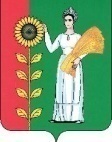 СОВЕТ ДЕПУТАТОВСЕЛЬСКОГО  ПОСЕЛЕНИЯ  ДУРОВСКИЙ  СЕЛЬСОВЕТДобринского муниципального района Липецкой области 43-я сессия  V-го созываРЕШЕНИЕ11.09.2018г.                              c. Дурово                                 		№  142-рсО признании утратившими силу некоторых решений Совета  депутатов сельского поселения Дуровский сельсовет Добринского муниципального района Липецкой области       Рассмотрев  экспертные заключения Правового управления администрации  Липецкой области №04-2638 от 03.08.2018г на решение Совета депутатов сельского поселения Дуровский сельсовет №146-рс от 10.10.2013г «Об утверждении Порядка формирования и использования бюджетных ассигнований муниципального дорожного фонда сельского поселения Дуровский сельсовет Добринского муниципального района (с изменениями и дополнениями от 22.12.2014 №193-рс)» и №04-2558 от 03.07.2018г на решение Совета депутатов сельского поселения Дуровский сельсовет №46-рс от 10.03.2011г «Об установлении учетной нормы и нормы предоставления площади жилого помещения по договору социального найма в сельском поселении Дуровский сельсовет Добринского муниципального района (в новой редакции), руководствуясь   Федеральным законом от 06.10.2003 №131-ФЗ «Об общих принципах организации местного самоуправления в Российской Федерации» и Федеральным законом  от 25.12.2008 «О противодействии коррупции», учитывая решение постоянной комиссии по правовым вопросам, местному самоуправлению, работе с депутатами и делам семьи, детства и молодежи, Совет депутатов сельского поселения Дуровский сельсовет РЕШИЛ:1.Признать утратившими силу следующие решения Совета  депутатов сельского поселения Дуровский сельсовет Добринского муниципального района Липецкой области:- решение Совета депутатов сельского поселения Дуровский сельсовет №146-рс от 10.10.2013г «Об утверждении Порядка формирования и использования бюджетных ассигнований муниципального дорожного фонда сельского поселения Дуровский сельсовет Добринского муниципального района (с изменениями и дополнениями от 22.12.2014 №193-рс)»;- решение Совета депутатов сельского поселения Дуровский сельсовет №46-рс от 10.03.2011г «Об установлении учетной нормы и нормы предоставления площади жилого помещения по договору социального найма в сельском поселении Дуровский сельсовет Добринского муниципального района (в новой редакции)».2. Направить указанный нормативный правовой акт главе сельского поселения для официального обнародования. 3. Настоящее решение вступает в силу со дня его принятия.Председатель Совета депутатов сельского поселения Дуровский сельсовет	   	      С.В.Ходяков	         